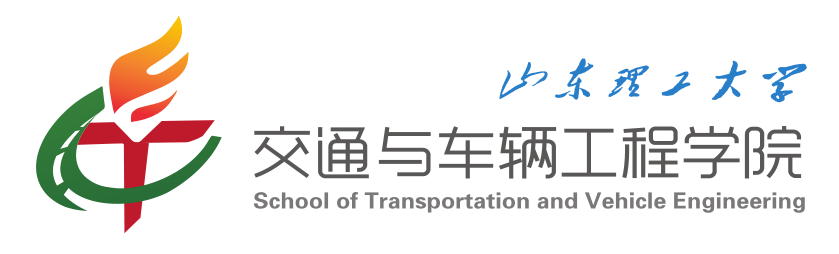 班级建设评优创建申报书申报班级：            申报时间：            交通学院班级建设评优创建申报书班级名称班级名称申报类型班长姓名班长姓名团支书姓名填表人填表人申报时间年  月  日特色（先进）班集体创建实施方案填表说明：请根据《交通学院班级建设实施细则》（试行）第三部分评优的要求，在优良学风先进班级、宿舍卫生先进班级、社会实践先进班级、科技创新型特色班级、明星班级5项中，选择符合本班级实际情况的创建类型，每班最多可申报3项。每申报1项请填写1个申报书，若申报3项请填写3个申报书。结合班级实际，在广泛征求意见和充分协商的基础上，经班委会讨论通过后，认真填写创建实施方案，具体涵盖工作计划、责任人、完成时限、预期效果等。格式：字号为宋体小四，行距固定值20榜，根据填写内容，表格可以延伸。填写班级方案时请将红色字体删除后再填写。填表说明：请根据《交通学院班级建设实施细则》（试行）第三部分评优的要求，在优良学风先进班级、宿舍卫生先进班级、社会实践先进班级、科技创新型特色班级、明星班级5项中，选择符合本班级实际情况的创建类型，每班最多可申报3项。每申报1项请填写1个申报书，若申报3项请填写3个申报书。结合班级实际，在广泛征求意见和充分协商的基础上，经班委会讨论通过后，认真填写创建实施方案，具体涵盖工作计划、责任人、完成时限、预期效果等。格式：字号为宋体小四，行距固定值20榜，根据填写内容，表格可以延伸。填写班级方案时请将红色字体删除后再填写。填表说明：请根据《交通学院班级建设实施细则》（试行）第三部分评优的要求，在优良学风先进班级、宿舍卫生先进班级、社会实践先进班级、科技创新型特色班级、明星班级5项中，选择符合本班级实际情况的创建类型，每班最多可申报3项。每申报1项请填写1个申报书，若申报3项请填写3个申报书。结合班级实际，在广泛征求意见和充分协商的基础上，经班委会讨论通过后，认真填写创建实施方案，具体涵盖工作计划、责任人、完成时限、预期效果等。格式：字号为宋体小四，行距固定值20榜，根据填写内容，表格可以延伸。填写班级方案时请将红色字体删除后再填写。填表说明：请根据《交通学院班级建设实施细则》（试行）第三部分评优的要求，在优良学风先进班级、宿舍卫生先进班级、社会实践先进班级、科技创新型特色班级、明星班级5项中，选择符合本班级实际情况的创建类型，每班最多可申报3项。每申报1项请填写1个申报书，若申报3项请填写3个申报书。结合班级实际，在广泛征求意见和充分协商的基础上，经班委会讨论通过后，认真填写创建实施方案，具体涵盖工作计划、责任人、完成时限、预期效果等。格式：字号为宋体小四，行距固定值20榜，根据填写内容，表格可以延伸。填写班级方案时请将红色字体删除后再填写。备注